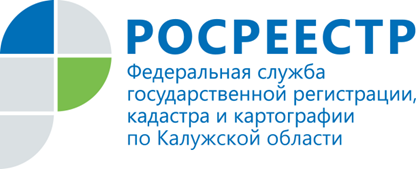 ПРЕСС-РЕЛИЗКалужане заплатили более 4 млн рублей за нарушения земельного законодательстваПо подведенным итогам 2017 года государственные инспекторы по использованию и охране земель Управления Росреестра по Калужской области провели 2418 проверочных мероприятий.Инспекторы земельного надзора активно применяют административное обследование – новую форму проверочных мероприятий, предполагающую оценку соблюдения обязательных требований земельного законодательства без привлечения собственника участка к проверочным мероприятиям. В 2017 году проведено 414 административных обследований земель. Для сравнения за 2016 год – 377 обследований. В результате нарушений земельного законодательства с января по декабрь было выписано административных взысканий на сумму более 4738,56 тыс. рублей, а также около 818 тыс. рублей штрафов, начисленных по решениям мировых судов за неисполнение предписаний государственных инспекторов. По постановлениям Управления в 2017 году взыскано административных штрафов на сумму более 3748,72 тыс. рублей, а также 326,85 тыс. руб. по постановлениям, вынесенных мировыми судьями за неисполнение предписаний государственных инспекторов. Устранено 644 нарушения.В целях снижения нагрузки на малый и средний бизнес региональным Управлением Росреестра в 2018 году  будет применяться риск-ориентированный подход осуществления государственного земельного надзора, что позволит снизить общее количество проверок, а отдельные категории бизнеса освободить от планового контроля полностью. 